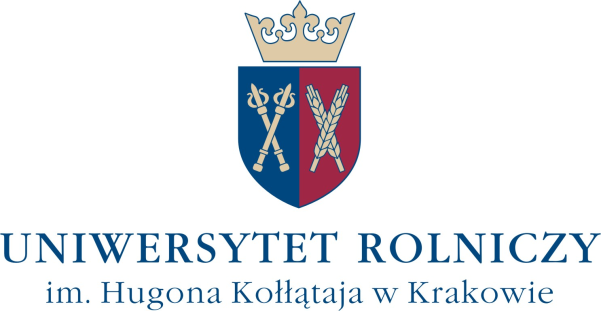 PROCEDURA WYDZIAŁOWA PW-07:Ankietyzacja procesu studiowania (URK/USZJK/WBiO/PW-07)SPIS TREŚCICZĘŚĆ I – POSTANOWIENIA OGÓLNEROZDZIAŁ 1: Podstawy prawneROZDZIAŁ 2: Cel i zakres proceduryCZĘŚĆ II – POSTANOWIENIA SZCZEGÓŁOWEROZDZIAŁ 1: Podstawy i sposób przeprowadzenia ankietyzacji ROZDZIAŁ 2: Zadania i osoby odpowiedzialne za ankietyzację absolwentówROZDZIAŁ 3: Harmonogram ankietyzacji i opracowania wyników ankietCZĘŚĆ III – ZAŁĄCZNIKIZałącznik nr 1 do procedury wydziałowej PW-07 (URK/USZJK/WBiO/PW-07/Z-1): Ankieta dla absolwenta do oceny I stopnia studiówZałącznik nr 2 do procedury wydziałowej PW-07 (URK/USZJK/WBiO/PW-07/Z-2): Ankieta dla absolwenta do oceny II stopnia studiówZałącznik nr 3 do procedury wydziałowej PW-07 (URK/USZJK/WBiO/PW-07/Z-3): Raport Dziekańskiej Komisji ds. Jakości Kształcenia z przeprowadzonej ankietyzacji dla oceny procesu studiowania CZĘŚĆ I – POSTANOWIENIA OGÓLNEROZDZIAŁ 1: Podstawy prawne§ 1Ustawa z dnia 20 lipca 2018 r. – Prawo o szkolnictwie wyższym i nauce (t. jedn. Dz.U.2023 poz. 742 ze zm.)Rozporządzenie Ministra Nauki i Szkolnictwa Wyższego z dnia 27 września 2018 r. ws. studiów (Dz. U. 2018 poz. 1861) z późniejszymi zmianami: Dz. U. 2019 poz. 1498, Dz. U. 2020 poz. 1411, Dz. U. 2020 poz. 1679, Dz. U. 2020 poz. 1908, Dz.U. 2021 poz.661, Dz.U. 2022 poz.1869)Statutu Uniwersytetu Rolniczego im. Hugona Kołłątaja w Krakowie z dnia 28 czerwca 2021 roku (tekst jednolity z dnia 20 grudnia 2023 roku), Uchwała nr 30/2023 Senatu Uniwersytetu Rolniczego im. Hugona Kołłątaja w Krakowie z dnia 26 kwietnia 2023 r. ws. uchwalenia Regulaminu studiów. Załącznik do Uchwały Regulamin studiówZarządzenie Nr 168/2021 Rektora Uniwersytetu Rolniczego im. Hugona Kołłątaja
w Krakowie z dnia 27 października 2021 r. ws. wprowadzenia Polityki Jakości Kształcenia oraz Uczelnianego Systemu Zapewnienia Jakości KształceniaZarządzenie Nr 170/2021 Rektora Uniwersytetu Rolniczego im. Hugona Kołłątaja
w Krakowie z dnia 9 listopada 2021 r. ws. wprowadzenia procedur ogólnych dotyczących postępowania z dokumentami Uczelnianego Systemu Zapewnienia Jakości Kształcenia (USZJK)Zarządzenie Nr 17/2007 Rektora Akademii Rolniczej im. Hugona Kołłątaja w Krakowie z dnia 30 maja 2007 r. ws. oceny przez studentów zajęć dydaktycznych oraz zasięgania opinii absolwentów o jakości kształceniaROZDZIAŁ 2: Cel i zakres procedury§ 2Celem procedury jest określenie sposobu przeprowadzania ankietyzacji absolwentów dotyczącej procesu studiowania na Wydziale Biotechnologii i Ogrodnictwa (WBiO) Uniwersytetu Rolniczego w Krakowie (URK) jako narzędzia oceny jakości procesu dydaktycznego. § 3Zakres procedury:Ankietyzacja dotyczy wszystkich poziomów i form procesu studiowaniaOcenie podlegają:sposób organizacji studiów, w tym: plan i program studiów, harmonogram zajęć, praca dziekanatu, samorządu studentów, koła naukowegozajęcia dydaktyczne, w tym: aktualność treści poszczególnych kursów, spójność i kompletność programu, jakość i warunki prowadzenia zajęć dydaktycznych, relacja nauczyciel akademicki – studentpraca Biblioteki Głównej URK, w tym: dostępność literatury, dostępność katalogów i baz danych, czas oczekiwania na zamówione pozycje, informacja o usługach bibliotecznych, liczba miejsc i warunki pracy w bibliotecewydziałowa pracownia komputerowa, w tym: możliwość korzystania z infrastruktury komputerowej, godziny otwarcia pracowni, stan techniczny komputerów, jakość oprogramowaniaCZĘŚĆ II – POSTANOWIENIA SZCZEGÓŁOWEROZDZIAŁ 1: Podstawy i sposób przeprowadzenia ankietyzacji§ 4Ankietyzację absolwentów przeprowadza się celem oceny procesu kształcenia 
i zapewnienia jego właściwej jakości.Ankietyzacja dokonywana jest na podstawie opracowanych ankiet przeznaczonych do wypełnienia przez absolwentów.Do oceny procesu studiowania (złożenia wypełnionej ankiety) ma prawo każdy absolwent I i II stopnia studiów.Ocena procesu studiowania jest anonimowa i dobrowolna.ROZDZIAŁ 2: Zadania i osoby odpowiedzialne za ankietyzację absolwentów § 5Proces ankietyzacji jest realizowany przez dziekanat oraz członków Dziekańskiej Komisji ds. Jakości KształceniaROZDZIAŁ 3: Harmonogram ankietyzacji i opracowania wyników ankiet§ 6Absolwenci mogą wyrazić opinię o programie i planie studiów, nauczycielach akademickich i nauczaniu poprzez uczestnictwo w ocenie prowadzonej w ramach Uczelnianego Systemu Zapewnienia Jakości Kształcenia (Regulamin Studiów §14 ust. 14). Studenci I i II stopnia studiów ze strony domowej WBiO ‘pobierają’ ankiety oceny przebiegu studiowania (zał. nr 1 i 2) pod koniec ostatniego semestru właściwego dla danego toku kształcenia.Wypełnione ankiety studenci składają w wyznaczonym miejscu w dziekanacie.Wyznaczeni członkowie Dziekańskiej Komisji ds. Jakości Kształcenia dokonują rocznego zestawienia wyników ankiet w terminie 60 dni od zakończenia ostatniego semestru toku studiów.Opracowanie raportu końcowego z przeprowadzonej ankietyzacji procesu studiowania powinno nastąpić najpóźniej w terminie 90 dni od zakończenia ostatniego semestru studiów.Raport końcowy z przeprowadzonej ankietyzacji procesu studiowania (zał. nr 3) jako element Rocznego raportu jest przedstawiany przez Pełnomocnika Dziekana ds. Jakości Kształcenia na posiedzeniu Kolegium Wydziału.ZadanieOsoba odpowiedzialnaOpracowanie formularza ankiet do oceny studiowaniaRektorska Komisja ds. Jakości Kształcenia Dziekańska Komisja ds. Jakości KształceniaPrzekazanie ankiet absolwentom i ich odbiórdziekanatZestawienie wyników ankiet wyznaczeni członkowie Dziekańskiej Komisji ds. Jakości Kształcenia Przygotowanie raportu z przeprowadzonej ankietyzacji absolwentówPrzewodniczący Dziekańskiej Komisji ds. Jakości KształceniaPrzedstawienie wyników ankietyzacji na posiedzeniu Kolegium WydziałuPełnomocnik Dziekana ds. Jakości Kształcenia